SSurveillance Devices Act 1998Portfolio:Minister for PoliceAgency:Police ServiceSurveillance Devices Act 19981998/05611 Jan 1999s. 1 & 2: 11 Jan 1999;Act other than s. 1 & 2: 22 Nov 1999 (see s. 2 and Gazette 22 Nov 1999 p. 5843)Acts Amendment (Criminal Investigation) Act 2001 s. 42001/0357 Jan 200214 Jan 2002 (see s. 2)Royal Commission (Police) Act 2002 s. 3(3) & Pt. 82002/01028 Jun 2002Pt. 8: 28 Jun 2002 (see s. 2);s. 3(3): 16 Apr 2004 (see Royal Commission (Police) Order 2004 and Gazette 16 Apr 2004 p. 1214)Reprint 1 as at 12 Sep 2003 (not including 2002/10 s. 3(3))Reprint 1 as at 12 Sep 2003 (not including 2002/10 s. 3(3))Reprint 1 as at 12 Sep 2003 (not including 2002/10 s. 3(3))Reprint 1 as at 12 Sep 2003 (not including 2002/10 s. 3(3))Corruption and Crime Commission Amendment and Repeal Act 2003 s. 742003/07822 Dec 2003s. 74(1): 1 Jan 2004 (see s. 2 and Gazette 30 Dec 2003 p. 5723);s. 74(2): 7 Jul 2004 (see s. 2 and Gazette 6 Jul 2004 p. 2697)Courts Legislation Amendment and Repeal Act 2004 s. 1412004/05923 Nov 20041 May 2005 (see s. 2 and Gazette 31 Dec 2004 p. 7128)Misuse of Drugs Amendment Act 2004 s. 9(3)2004/06224 Nov 20041 Jan 2005 (see s. 2 and Gazette 10 Dec 2004 p. 5965)Australian Crime Commission (Western Australia) Act 2004 s. 722004/0748 Dec 20041 Feb 2005 (see s. 2 and Gazette 31 Dec 2004 p. 7130)Royal Commissions (Powers) Amendment Act 2006 Pt. 32006/0304 Jul 200616 Sep 2006 (see s. 2 and Gazette 15 Sep 2006 p. 3683)Reprint 2 as at 8 Dec 2006 Reprint 2 as at 8 Dec 2006 Reprint 2 as at 8 Dec 2006 Reprint 2 as at 8 Dec 2006 Statutes (Repeals and Miscellaneous Amendments) Act 2009 s. 1222009/00821 May 200922 May 2009 (see s. 2(b))Criminal Appeals Amendment (Double Jeopardy) Act 2012 s. 112012/00921 May 201226 Sep 2012 (see s. 2(b) and Gazette 25 Sep 2012 p. 4499)Corruption and Crime Commission Amendment (Misconduct) Act 2014 s. 392014/0359 Dec 20141 Jul 2015 (see s. 2(b) and Gazette 26 Jun 2015 p. 2235)Directors’ Liability Reform Act 2023 Pt. 3 Div. 572023/0094 Apr 20235 Apr 2023 (see s. 2(j)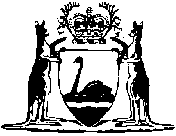 